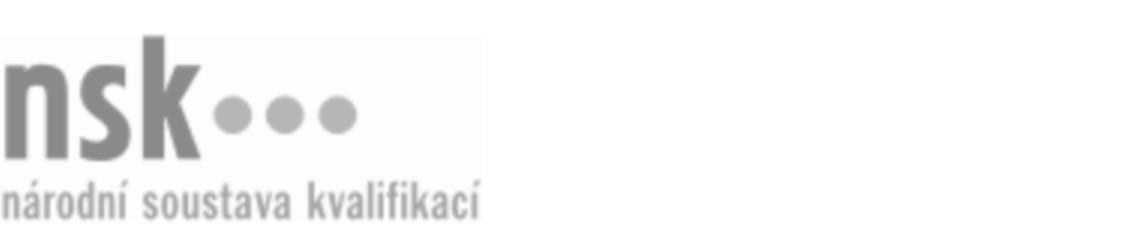 Další informaceDalší informaceDalší informaceDalší informaceDalší informaceDalší informaceObsluha křovinořezu (kód: 41-080-E) Obsluha křovinořezu (kód: 41-080-E) Obsluha křovinořezu (kód: 41-080-E) Obsluha křovinořezu (kód: 41-080-E) Obsluha křovinořezu (kód: 41-080-E) Obsluha křovinořezu (kód: 41-080-E) Obsluha křovinořezu (kód: 41-080-E) Autorizující orgán:Autorizující orgán:Ministerstvo zemědělstvíMinisterstvo zemědělstvíMinisterstvo zemědělstvíMinisterstvo zemědělstvíMinisterstvo zemědělstvíMinisterstvo zemědělstvíMinisterstvo zemědělstvíMinisterstvo zemědělstvíMinisterstvo zemědělstvíMinisterstvo zemědělstvíSkupina oborů:Skupina oborů:Zemědělství a lesnictví (kód: 41)Zemědělství a lesnictví (kód: 41)Zemědělství a lesnictví (kód: 41)Zemědělství a lesnictví (kód: 41)Zemědělství a lesnictví (kód: 41)Povolání:Povolání:Lesní dělníkLesní dělníkLesní dělníkLesní dělníkLesní dělníkLesní dělníkLesní dělníkLesní dělníkLesní dělníkLesní dělníkKvalifikační úroveň NSK - EQF:Kvalifikační úroveň NSK - EQF:22222Platnost standarduPlatnost standarduPlatnost standarduPlatnost standarduPlatnost standarduPlatnost standarduPlatnost standarduStandard je platný od: 19.06.2020Standard je platný od: 19.06.2020Standard je platný od: 19.06.2020Standard je platný od: 19.06.2020Standard je platný od: 19.06.2020Standard je platný od: 19.06.2020Standard je platný od: 19.06.2020Obsluha křovinořezu,  29.03.2024 0:39:10Obsluha křovinořezu,  29.03.2024 0:39:10Obsluha křovinořezu,  29.03.2024 0:39:10Obsluha křovinořezu,  29.03.2024 0:39:10Obsluha křovinořezu,  29.03.2024 0:39:10Strana 1 z 2Další informaceDalší informaceDalší informaceDalší informaceDalší informaceDalší informaceDalší informaceDalší informaceDalší informaceDalší informaceDalší informaceDalší informaceDalší informaceObory vzděláníObory vzděláníObory vzděláníObory vzděláníObory vzděláníObory vzděláníObory vzděláníK závěrečné zkoušce z oboru vzdělání Lesnické práce (kód: 41-56-E/01) lze být připuštěn po předložení osvědčení o získání některé z uvedených skupin profesních kvalifikací:K závěrečné zkoušce z oboru vzdělání Lesnické práce (kód: 41-56-E/01) lze být připuštěn po předložení osvědčení o získání některé z uvedených skupin profesních kvalifikací:K závěrečné zkoušce z oboru vzdělání Lesnické práce (kód: 41-56-E/01) lze být připuštěn po předložení osvědčení o získání některé z uvedených skupin profesních kvalifikací:K závěrečné zkoušce z oboru vzdělání Lesnické práce (kód: 41-56-E/01) lze být připuštěn po předložení osvědčení o získání některé z uvedených skupin profesních kvalifikací:K závěrečné zkoušce z oboru vzdělání Lesnické práce (kód: 41-56-E/01) lze být připuštěn po předložení osvědčení o získání některé z uvedených skupin profesních kvalifikací:K závěrečné zkoušce z oboru vzdělání Lesnické práce (kód: 41-56-E/01) lze být připuštěn po předložení osvědčení o získání některé z uvedených skupin profesních kvalifikací:K závěrečné zkoušce z oboru vzdělání Lesnické práce (kód: 41-56-E/01) lze být připuštěn po předložení osvědčení o získání některé z uvedených skupin profesních kvalifikací: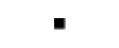 Obsluha křovinořezu (kód: 41-080-E)Obsluha křovinořezu (kód: 41-080-E)Obsluha křovinořezu (kód: 41-080-E)Obsluha křovinořezu (kód: 41-080-E)Obsluha křovinořezu (kód: 41-080-E)Obsluha křovinořezu (kód: 41-080-E)Obsluha křovinořezu (kód: 41-080-E)Obsluha křovinořezu (kód: 41-080-E)Obsluha křovinořezu (kód: 41-080-E)Obsluha křovinořezu (kód: 41-080-E)Obsluha křovinořezu (kód: 41-080-E)Obsluha křovinořezu (kód: 41-080-E)Obsluha motorové pily (kód: 41-079-E)Obsluha motorové pily (kód: 41-079-E)Obsluha motorové pily (kód: 41-079-E)Obsluha motorové pily (kód: 41-079-E)Obsluha motorové pily (kód: 41-079-E)Obsluha motorové pily (kód: 41-079-E)Lesní dělník/dělnice v pěstební činnosti (kód: 41-084-E)Lesní dělník/dělnice v pěstební činnosti (kód: 41-084-E)Lesní dělník/dělnice v pěstební činnosti (kód: 41-084-E)Lesní dělník/dělnice v pěstební činnosti (kód: 41-084-E)Lesní dělník/dělnice v pěstební činnosti (kód: 41-084-E)Lesní dělník/dělnice v pěstební činnosti (kód: 41-084-E)Lesní dělník/dělnice v pěstební činnosti (kód: 41-084-E)Lesní dělník/dělnice v pěstební činnosti (kód: 41-084-E)Lesní dělník/dělnice v pěstební činnosti (kód: 41-084-E)Lesní dělník/dělnice v pěstební činnosti (kód: 41-084-E)Lesní dělník/dělnice v pěstební činnosti (kód: 41-084-E)Lesní dělník/dělnice v pěstební činnosti (kód: 41-084-E)Lesní dělník/dělnice ve školkařství (kód: 41-085-E)Lesní dělník/dělnice ve školkařství (kód: 41-085-E)Lesní dělník/dělnice ve školkařství (kód: 41-085-E)Lesní dělník/dělnice ve školkařství (kód: 41-085-E)Lesní dělník/dělnice ve školkařství (kód: 41-085-E)Lesní dělník/dělnice ve školkařství (kód: 41-085-E)Úplné profesní kvalifikaceÚplné profesní kvalifikaceÚplné profesní kvalifikaceÚplné profesní kvalifikaceÚplné profesní kvalifikaceÚplné profesní kvalifikaceÚplné profesní kvalifikaceÚplnou profesní kvalifikaci Lesnické práce (kód: 41-99-E/28) lze prokázat předložením osvědčení o získání některé z uvedených skupin profesních kvalifikací:Úplnou profesní kvalifikaci Lesnické práce (kód: 41-99-E/28) lze prokázat předložením osvědčení o získání některé z uvedených skupin profesních kvalifikací:Úplnou profesní kvalifikaci Lesnické práce (kód: 41-99-E/28) lze prokázat předložením osvědčení o získání některé z uvedených skupin profesních kvalifikací:Úplnou profesní kvalifikaci Lesnické práce (kód: 41-99-E/28) lze prokázat předložením osvědčení o získání některé z uvedených skupin profesních kvalifikací:Úplnou profesní kvalifikaci Lesnické práce (kód: 41-99-E/28) lze prokázat předložením osvědčení o získání některé z uvedených skupin profesních kvalifikací:Úplnou profesní kvalifikaci Lesnické práce (kód: 41-99-E/28) lze prokázat předložením osvědčení o získání některé z uvedených skupin profesních kvalifikací:Úplnou profesní kvalifikaci Lesnické práce (kód: 41-99-E/28) lze prokázat předložením osvědčení o získání některé z uvedených skupin profesních kvalifikací:Obsluha křovinořezu (kód: 41-080-E)Obsluha křovinořezu (kód: 41-080-E)Obsluha křovinořezu (kód: 41-080-E)Obsluha křovinořezu (kód: 41-080-E)Obsluha křovinořezu (kód: 41-080-E)Obsluha křovinořezu (kód: 41-080-E)Obsluha křovinořezu (kód: 41-080-E)Obsluha křovinořezu (kód: 41-080-E)Obsluha křovinořezu (kód: 41-080-E)Obsluha křovinořezu (kód: 41-080-E)Obsluha křovinořezu (kód: 41-080-E)Obsluha křovinořezu (kód: 41-080-E)Obsluha motorové pily (kód: 41-079-E)Obsluha motorové pily (kód: 41-079-E)Obsluha motorové pily (kód: 41-079-E)Obsluha motorové pily (kód: 41-079-E)Obsluha motorové pily (kód: 41-079-E)Obsluha motorové pily (kód: 41-079-E)Lesní dělník/dělnice v pěstební činnosti (kód: 41-084-E)Lesní dělník/dělnice v pěstební činnosti (kód: 41-084-E)Lesní dělník/dělnice v pěstební činnosti (kód: 41-084-E)Lesní dělník/dělnice v pěstební činnosti (kód: 41-084-E)Lesní dělník/dělnice v pěstební činnosti (kód: 41-084-E)Lesní dělník/dělnice v pěstební činnosti (kód: 41-084-E)Lesní dělník/dělnice ve školkařství (kód: 41-085-E)Lesní dělník/dělnice ve školkařství (kód: 41-085-E)Lesní dělník/dělnice ve školkařství (kód: 41-085-E)Lesní dělník/dělnice ve školkařství (kód: 41-085-E)Lesní dělník/dělnice ve školkařství (kód: 41-085-E)Lesní dělník/dělnice ve školkařství (kód: 41-085-E)Obsluha křovinořezu,  29.03.2024 0:39:10Obsluha křovinořezu,  29.03.2024 0:39:10Obsluha křovinořezu,  29.03.2024 0:39:10Obsluha křovinořezu,  29.03.2024 0:39:10Obsluha křovinořezu,  29.03.2024 0:39:10Strana 2 z 2